OPSTOPPEN WONDMODEL voor cursistTrek handschoenen aan indien aanwezigOpen de kleding rondom de wondIndien mogelijk verwijder opgehoopt bloed uit de wond maar laat de stolsels zittenZoek in de wond naar de meest actieve bloedingStop de wond op met gaas met stollingsfactoren OF gaas op een rol OF stuk schoon textielStop het gaas in de wond, boven op de meest actieve bloedingWerk snel en blijf directe druk geven op de opgestopte wond totdat je afgelost wordt door ambulancepersoneelAls de bloeding met het opstoppen en directe druk niet stopt, stop de wond verder op met een tweede gaas en geef nog steviger directe druk op de wondBij grote, diepe wonden bij kinderen stopt men de wond op met dezelfde techniek als bij volwassenen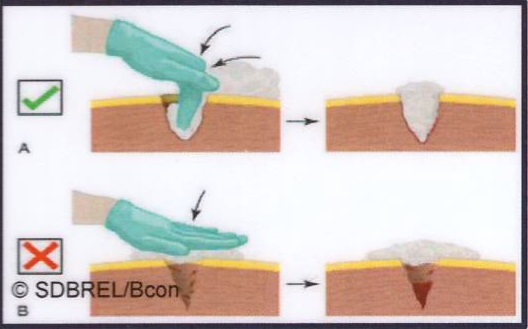 